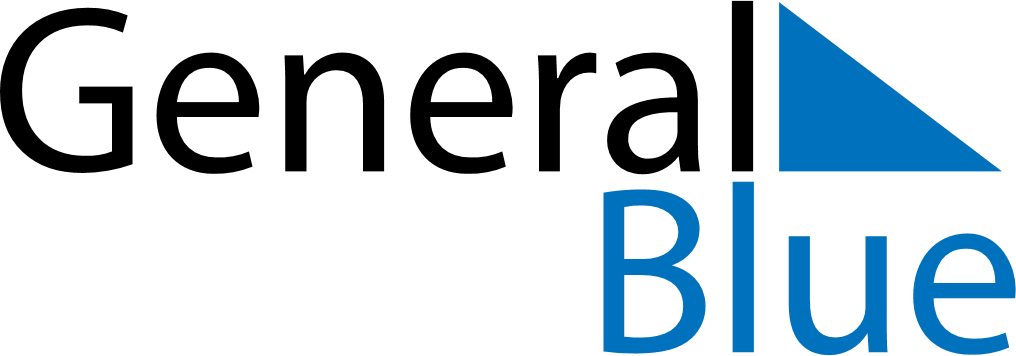 April 2024April 2024April 2024April 2024Costa RicaCosta RicaCosta RicaSundayMondayTuesdayWednesdayThursdayFridayFridaySaturday12345567891011121213Gesta Heroica de Juan Santamaría14151617181919202122232425262627282930